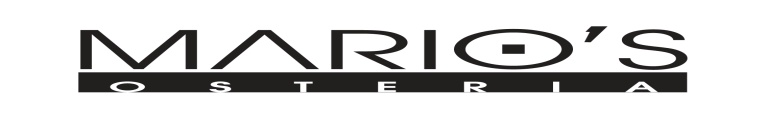 Family Style Dining MenuAt Mario’s Osteria, we pride ourselves on treating you like family. Let us bring family style dining to your table. Family   Style dining at Mario’s is created for large groups so that all of your guests may enjoy your choice of Mario’s favorite dishes. With family style dining, we will keep the food coming….the portions are endless while you enjoy each course. Menu prices starting at $34.95pp (We offer Family Style for groups greater than 20)First CourseAppetizers (choose 2)Chicken Wings	           Fried Mozzarella  	Italian Sausage & Peppers   Meatballs & Fried PeppersBaked Clams	(add $1 pp)	Mussels Arosta	Fried Calamari                      Calamari Fra Diavolo		Grilled Calamari (add $1 pp)	Fried Zucchini		Grilled Octopus (add $4pp)       Chicken Sausage & Broccoli RabeSalads (choose 2)           Gorgonzola	  Italian	        Mista	      Caesar	     Caprese (add $1 pp)        Tuscan (add $1 pp)Main CoursesPastas (choose 2)Baked Ziti				          Rigatoni Marinara                       Butternut Squash Ravioli                    Eggplant Parmigiana			          Rigatoni Vodka	                          Cheese Ravioli			Baked Penne Bolognese                             Penne Broccoli                           Orecchiette Broccoli Rabe   Baked Gnocchi Vodka		          Penne Escarole & Beans	  Pasta PrimaveraLasagna                                                       Penne Bolognese                       Fettuccini Alfredo                           				                   		      Entrees (choose 2)Grilled Chicken			Roasted Lemon Chicken		 Braised Short Ribs (add $3pp)Chicken Francese                 		Veal Parmigiana (add $2 pp)  	             Shrimp Scampi (add $5)Chicken Milanese                               Veal Marsala (add $2 pp)                        Shrimp Parmigiana (add $4 pp)	Chicken Parmigiana                           Veal Picatta (add $2 pp)                          Salmon Grilled (add $2 pp)Chicken Marsala                                 Bistecche “Arrabiata (add $4 pp)            Snapper Francese (add $3 pp)Chicken Scarpiello                                         Skirt Steak “Tagliata” (add $4 pp)           Snapper Vesuvio (add $3 pp)	         Add Ons (add $2.00 per person)Broccoli Rabe, Spinach, Broccoli, Rosemary Potatoes, Escarole, Mashed Potatoes, Meatballs, Pork or Chicken SausageDessert  (choose 2)Tiramisu, Cannoli, Assorted Italian Donuts, Ricotta Cheese CakeRed Velvet Cake (add $1 pp), Big Chocolate Cake (add $2 pp), Carrot Cake Or Chef Selection Cake Platter